http://ru.wikipedia.org/wiki/%D0%9F%D1%80%D0%BE%D0%B1%D0%B0_%D0%A0%D1%83%D1%84%D1%8C%D0%B5_%E2%80%94_%D0%94%D0%B8%D0%BA%D1%81%D0%BE%D0%BD%D0%B0Проба Руфье — Диксона[править]Материал из Википедии — свободной энциклопедииТекущая версия страницы пока не проверялась опытными участниками и может значительно отличаться от версии, проверенной 1 сентября 2012; проверки требуют 7 правок.Проба Руфье — Диксона представляет собой нагрузочный комплекс, предназначенный для оценки работоспособности сердца при физической нагрузке..Существуют прямые и косвенные, простые и сложные методы определения PWC. К числу простых и косвенных методов определения PWC относят функциональную пробу Руфье и ее модификацию — пробу Руфье — Диксона, в которых используются значения частоты сердечных сокращений в различные по времени периоды восстановления после относительно небольших нагрузок.Проба Руфье. У испытуемого, находящегося в положении лежа на спине, в течение 5 мин определяют число пульсаций за 15 с (P1); затем в течение 45 с испытуемый выполняет 30 приседаний. После окончания нагрузки испытуемый ложится, и у него вновь подсчитывается число пульсаций за первые 15 с (Р2), а потом — за последние 15 с первой минуты периода восстановления (Р3). Оценку работоспособности сердца производят по формуле:Индекс Руфье = (4 х (Р1 + Р2 + Р3) - 200 )/10Результаты оцениваются по величине индекса от 0 до 15. Меньше 3 — хорошая работоспособность; 3—6 — средняя; 7—9 — удовлетворительная; 10—14 — плохая (средняя сердечная недостаточность); 15 и выше (сильная сердечная недостаточность)Есть и другие модификации расчета: ((Р2-70) + (Р3-Р1))/10Полученный индекс Руфье—Диксона расценивается как:хороший - 0,1 – 5;средний — 5,1 – 10;удовлетворительный — 10,1 – 15;плохой — 15,1 – 20.Гарвардский степ-тест. Эта проба была разработана в Гарвардской лаборатории по изучению утомления под руководством D. В. Dilla (1936). Тест заключается в подъемах на скамейку высотой 50,8 см с частотой 30 раз в 1 мин. Если испытуемый утомится и не сможет поддерживать заданный темп, подъемы прекращаются и тогда фиксируется продолжительность работы в секундах до момента снижения темпа. Однако длительность упражнения не должна превышать 5 мин.Каждый подъем выполняется на 4 счета (лучше под метроном):раз — одной ногой на ступеньку,два — другой,три — одной ногой на пол,четыре — другой.Высота ступеньки и длительность нагрузки зависят от пола, возраста и величины поверхности тела.Сразу после прекращения упражнения у испытуемого, находящегося в положении сидя, измеряют ЧСС. Число пульсации подсчитывается в интервалах между 1 мин и 1 мин 30 с (P1) между 2 мин и 2 мин 30 с (Р2) и между 3 мин и 3 мин 30 с (Р3) восстановительного периода. По продолжительности выполненной работы и количеству ударов пульса вычисляют индекс (ИГСТ), позволяющий судить о функциональном состоянии сердечно-сосудистой системы. ИГСТ рассчитывается по полной или сокращенной формуле:ИГСТ = t x 100/(P1+P2+P3)х 2где t — время восхождения (в сек); P1, P2 и P3 — частота пульса за 1, 2 и 3 мин восстановления (подсчитывается в первые 30 с каждой минуты).Существует также упрощенная формула индекса гарвардского степ-теста, применяемая при массовых обследованиях:ИГСТ= t x 100 / f x 5,5где t — время восхождения в секундах, f— частота сердечных сокращений (ЧСС).http://trener.fitcurves.org/category_5/object_11Безопасная физкультура (продолжение темы): Тест Руфье – ДиксонаДанный законодательный акт вызывает неоднозначные мнения у родителей… И не случайно, ведь в основную группу здоровья (то есть без претензий к работе сердца) попадает очень мало учащихся… Большинство детей педиатры отправляют в подготовительную или даже в специальную группы – с ограничением физ. нагрузок. Это тревожит многих родителей (больше всего волнений возникает в семьях, где дети активно занимаются спортом). Что приходится думать, если результаты медосмотра в поликлинике не совпадают с выводом врачей физкультурного диспансера, где регулярно обследуют юных спортсменов…? Врачи физ. диспансера пишут «к тренировкам пригоден», а педиатры указывают на проблемы с сердцем и настаивают на снижении физ. нагрузок. Разные медосмотры, проводимые с одной целью, показывают противоположные результаты…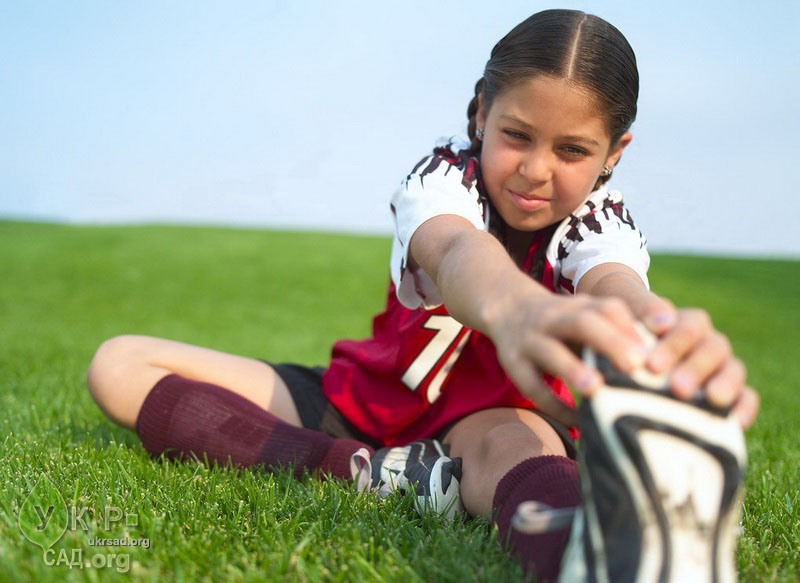 У большинства формируется мнение - проба Руфье необъективна! Многие считают – что она рассчитана для диагностики взрослых, но не детей, а решение о ее применении было поспешным и неоправданным.  Но так ли это самом деле…? В действительности тест Руфье – Диксона является достаточно информативным и самым простым в исполнении диагностическим средством, не требующим специального оборудования, таким, который могут провести, не только педиатр и медсестра, но и вы дорогие родители – да, да вы не ослышались – именно вы, он настолько прост,  что его применение практически доступно для каждого желающего... Нужно только знать как правильно и при каких условиях он проводится и следует понимать –  на объективность его  результатов могут повлиять следующие факторы… Во-первых, проводить его можно только тогда - когда ребенка находится в оптимальном физическом и психологически уравновешенном состоянии. Если он утомленный или о чем-то переживает (например, от того, что накануне он плохо спал ночью; играл футбол, конфликтовал с родителями, учителем, сверстниками…; курил, употреблял алкоголь, крепкий чай, кофе или даже из-за гормональных возрастных изменений… и т.д.) результаты теста будут сильно занижены! (согласитесь – непросто создать такие условия в спешке, когда под кабинетом врача большая очередь. Не хочется упрекать сотрудников поликлиник. На самом деле им можно только сочувствовать – при их высокой загруженности приходиться в сжатые сроки обследовать массу детей… И конечно, не всегда у них есть возможность адекватно оценить полученные результаты и подробно объяснять ситуацию родителям…). Во-вторых, необходимо правильно его проводить. Ребенок должен находиться 5 мин на спине в положении лежа, затем измеряется его пульс в течении 15 секунд. После замера, он в течение 45 секунд выполняет 30 приседаний. По окончанию нагрузки (30-ти приседаний) ребенок ложится и у него еще два раза измеряется пульс в течение 15 секунд: сразу после приседаний и через 45 секунд после приседаний. Оценку работоспособности сердца определяют по формуле:Индекс Руфье = (4 х (пульс в спокойном состоянии + после нагрузки + после отдыха) - 200)/10 Результаты оцениваются по величине индекса от 0 до 21. Оценка 15 лет  и > 13-14 лет 11-12 лет 9-10 лет 7-8 летНеуд. 15 16,5 18 19,5 21Слабая 11-15 12,5-16,5 14-18 15,5-19,5 17-21Удов. 6-10 7,5-11,5 9-13 10,5-14,5 12-16Хорошая 0,5-5 2-6,5 3,5-8 5-9,5 6,5-11Отличная 0 1,5 3 4,5 6В-третьих, нужно правильно оценивать результаты (учитывать возрастной фактор).Не забывайте, для каждой возрастной группы оценивание результатов разное - делайте поправку на возраст (ведь, частота сердечных сокращений у детей зависит от него напрямую). Кстати, именно потому, что на начальном этапе врачами часто не учитывалась эта поправка – результаты многих тестирований были ошибочны…К сведению родителей: Если после прохождения теста Руфье в поликлинике вы считаете, что вашего ребенка незаслуженно отнесли к категории «нездорового» и определили в специальную физкультурную группу, можете сами перепроверить его индекс по вышеописанному сценарию. Сделайте это хотя бы 3 раза (лучше с утра, через 1,5 – 2 часа после завтрака) и посмотрите на динамику результатов. Если они существенно отличаются (в лучшую сторону) от тех результатов которые были в поликлинике – попросите заново провести тест (наблюдайте за правильностью его проведения и спросите учитывается ли поправка на возраст…). Подтверждение результатов или их ухудшение – является неоспоримым стимулом для углубленного обследования у детского кардиолога. Многократно данная диагностика, несмотря на некоторые ее особенности, помогла вовремя выявить скрытые (латентные) патологии сердечнососудистой системы и таким образом спасла не одну жизнь.http://uroki.dp.ua/articles-for-parents/school-life/81-rufie.html
Проба Руфье — ДиксонаЧто такое Проба Руфье и зачем она нужна?В июле 2009 года был издан приказ Министерства охраны здоровья Украины и Министерства образования и науки Украины (№ 518/674), по которому каждому школьнику необходимо принести в школу справку с указанием физкультурной группы, которую разрешено посещать, учитывая состояние здоровья учащегося.Данную справку можно получить в своей детской территориальной поликлинике. Там определют функционально-резервные возможности сердечно-сосудистой системы ребенка, при помощи специального теста - пробы Руфье.Результаты "пробы руфье" записываются в медицинскую карту ребёнка, a в школу выдается справка с определением "группы здоровья".В каждой детской поликлинике выделен кабинет для проведения пробы Руфье. При необходимости, это может сделать и участковый врач.По результатм данного "тестирования" дети распределяются по 3 группам здоровья: основная, подготовительная и специальная.Специальная группа по физкультуре (диспансерная группе, дети с хронической патологией) - дети, по состоянию здоровья требующие индивидуального подхода при нагрузке физическими упражнениями. Учитель физкультуры должен заниматься с такими учащимися по специальной программе. 

Подготовительная группа по физкультуре (дети с незначительными отклонениями в состоянии здоровья: нарушение осанки, сколиоз 1 степени). Дети занимаются по основной программе, но освобождены от физических нагрузок в виде участия в кроссах и спортивных программах.

Основная группа по физкультуре - это абсолютно здоровые дети, у которых не выявлено никаких проблем. Они занимаются физкультурой по общей программе и могут участвовать в кроссах и соревнованиях.Проба Руфье — Диксона представляет собой нагрузочный комплекс, предназначенный для оценки работоспособности сердца при физической нагрузке.Существуют прямые и косвенные, простые и сложные методы определения PWC. К числу простых и косвенных методов определения PWC относят функциональную пробу Руфье и ее модификацию — пробу Руфье — Диксона, в которых используются значения частоты сердечных сокращений в различные по времени периоды восстановления после относительно небольших нагрузок.Проба Руфье. У испытуемого, находящегося в положении лежа на спине, в течение 5 мин определяют число пульсаций за 15 с (P1); затем в течение 45 с испытуемый выполняет 30 приседаний. После окончания нагрузки испытуемый ложится, и у него вновь подсчитывается число пульсаций за первые 15 с (Р2), а потом — за последние 15 с первой минуты периода восстановления (Р3). Оценку работоспособности сердца производят по формуле:Индекс Руфье = (4 х (Р1 + Р2 + Р3) - 200 )/10Результаты оцениваются по величине индекса от 0 до 15.Меньше 3 — высокая работоспособность;4—6 — хорошая;7—9 — средняя;10—14 — удовлетворительная (средняя сердечная недостаточность);15 и выше (сильная сердечная недостаточность)Есть и другие модификации расчета: (Р,-70) + (Р3-Р1) 10Полученный индекс Руфье—Диксона расценивается как:хороший от 0 до 2,9;средний — от 3 до 6;удовлетворительный — от 6 до 8плохой — выше 8.Гарвардский степ-тест. Эта проба была разработана в Гарвардской лаборатории по изучению утомления под руководством D. В. Dilla (1936). Тест заключается в подъемах на скамейку высотой 50,8 см с частотой 30 раз в 1 мин. Если испытуемый утомится и не сможет поддерживать заданный темп, подъемы прекращаются и тогда фиксируется продолжительность работы в секундах до момента снижения темпа. Однако длительность упражнения не должна превышать 5 мин.Каждый подъем выполняется на 4 счета (лучше под метроном):раз — одной ногой на ступеньку,два — другой,три — одной ногой на пол,четыре — другой.Высота ступеньки и длительность нагрузки зависят от пола, возраста и величины поверхности тела.Сразу после прекращения упражнения у испытуемого, находящегося в положении сидя, измеряют ЧСС. Число пульсации подсчитывается в интервалах между 1 мин и 1 мин 30 с (Pi) между 2 мин и 2 мин 30 с (Рг) и между 3 мин и 3 мин 30 с (Рз) восстановительного периода. По продолжительности выполненной работы и количеству ударов пульса вычисляют индекс (ИГСТ), позволяющий судить о функциональном состоянии сердечно-сосудистой системы. ИГСТ рассчитывается по полной или сокращенной формуле:игст = --; игст = мо°(R1 + R2 + R8).2' Rs.5,5 'где t — время восхождения (в сек); Ri, R2 и R3 — частота пульса за 1, 2 и 3 мин восстановления (подсчитывается в первые 30 с каждой минуты).wiki23 мая 2012ПРОБА РУФЬЕ: непрофессионализм или злой умысел?http://3rm.info/24272-proba-rufe-neprofessionalizm-ili-zloy-umysel.html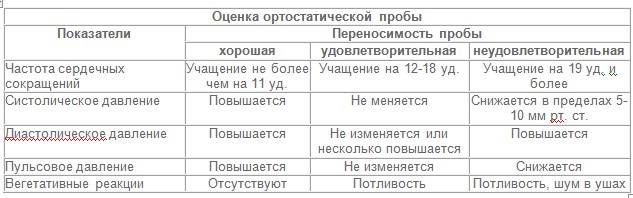 Оценка физических возможностей (пробы)          Гарвардский степ-тест – это способ оценить уровень физической подготовки человека посредством реакции его сердечно-сосудистой системы на физическую нагрузку.
Название степ-теста дано в честь Гарвардского Университета. Именно его ученые в 1942 году разработали этот тест. Он применяется для оценки физических возможностей перед началом спортивных занятий, особенно бега, для разработки программы тренировок, а также с целью оценить эффективность тренировок.
       Для теста берется степ-платформа высотой 35-50 см (для женщин пониже, для мужчин повыше) или выбирается подходящая по высоте ступенька. И в течение 5 минут выполняется бэйсик-степ с правой ноги или обычное поднимание на ступеньку и опускание с нее. То есть необходимо выполнить четыре движения: поставить правую ногу на ступеньку – раз, подставить к ней левую ногу – два, опустить правую ногу на пол – три, опустить за ней левую ногу на пол – четыре.
      Подниматься и опускаться при этом нужно в определенном темпе: 30 подъемов и спусков в минуту. Получается, за 5 минут теста вам необходимо подняться на ступеньку или степ-платформу 150 раз. Столько же раз, соответственно и спуститься.
     Далее следует сесть или принять любое другое удобное положение и со второй минуты подсчитать пульс. Пульс измеряется на 2-й, 3-й и 4-й минутах отдыха в течение 30 секунд.
То есть, начиная со второй минуты восстановления после нагрузки, измеряется количество ударов за 30 сек, далее 30 секунд перерыва и снова измеряется пульс за 30 секунд, и снова перерыв, и снова 30 сек считается пульс. В итоге должно получиться 3 значения, указывающие количество сердечных сокращений за 30 сек.
Индекс гарвардского степ-теста вычисляется по формуле:
ИГСТ = t x 100 / ( f1+f2 + f3) х 2
Здесь значениями f1, f2, f3 будут данные измерения пульса за 2-ую, 3-ю и 4-ую минуты отдыха, а t – время выполнения теста (в данном тесте значение равно 5 минутам).
Существует также упрощенная формула индекса гарвардского степ-теста, применяемая при массовых обследованиях:
ИГСТ= t x 100 / f x 5,5
где t — время восхождения в секундах, f— частота сердечных сокращений (ЧСС).
Специалисты предупреждают, что во время теста нагрузка на тело приходится достаточно высокая. Поэтому проходить гарвардский степ-тест они рекомендуют исключительно людям с хорошим здоровьем или профессиональным спортсменам.

         Проба Руфье - это небольшое физическое испытание для ребенка, которое позволяет установить состояние работы сердца. Проводится оно по следующей схеме. После пятиминутного спокойного состояния в положении сидя считается пульс за пятнадцать секунд (р1), затем в протяжении сорока пяти секунд выполняется тридцать приседаний. Сразу после приседаний подсчитывается пульс за первые пятнадцать секунд (р2) a также последние пятнадцать секунд (р3) первой минуты периода отдыха. Результаты оцениваются по индексу, который определяется по формуле:
Индекс = (4х(р1+р2+р3)-200)/10
Индекс руфье 
менее 0 - атлетическое сердце;
от 0,1 до 5 - «отлично» очень хорошее сердце;
от 5,1 до 10 - «хорошо» хорошее сердце;
от 10,1 до 15 - «удовлетворительно» сердечная недостаточность средней степени;
от 15,1 до 20 - «плохо» сердечная недостаточность сильной степени
    На основании пробы Руфье дети распределяются по трем группам здоровья: основная, подготовительная и специальная.
     К основной группе по физкультуре относятся абсолютно здоровые дети, у которых после прохождения медицинского профилактического осмотра и по результатам пробы Руфье не выявлено никаких проблем. Они занимаются физкультурой по общей программе и могут участвовать в кроссах и соревнованиях.
       К подготовительной группе относятся те дети, у которых обнаружены незначительные отклонения в состоянии здоровья (диффузный зоб 1-2 степени, нарушение осанки, сколиоз первой степени) и индекс Руфье — ниже, чем положено. Эти дети занимаются по основной программе, но освобождены от физических нагрузок в виде участия в кроссах и спортивных программах.
     В специальную группу входят дети, чье состояние здоровья требует индивидуального подхода при нагрузке физическими упражнениями. Учитель физической культуры занимается с ними по специальной программе. Это дети, которые отнесены к диспансерной группе наблюдения и у которых наблюдается хроническая патология. 

        Проба Штанге (задержка дыхания на вдохе). После 5-ти минут отдыха сидя сделать 2-3 глубоких вдоха и выдоха, а затем, сделав полный вдох задерживают дыхание, время отмечается от момента задержки дыхания до ее прекращения.
       Средним показателем является способность задержать дыхание на вдохе для нетренированных людей на 40-55 секунд, для тренированных - на 60-90 с и более. С нарастанием тренированности время задержки дыхания возрастает, при заболевании или переутомлении это время снижается до 30-35 секунд.
Эта проба характеризует устойчивость организма к недостатку кислорода.

          Проба Генчи (задержка дыхания на выдохе). Выполняется так же, как и проба Штанге, только задержка дыхания производится после полного выдоха. Здесь средним показателем является способность задержать дыхание на выдохе для нетренированных людей на 25-30 с., для тренированных на 40-60 с и более.

       Проба Серкина. После 5-минутного отдыха сидя определяется время задержки дыхания на вдохе в положении сидя (первая фаза). Во второй фазе выполняется 20 приседаний за 30 с. и повторяется задержка дыхания на вдохе стоя. В третьей фазе после отдыха стоя в течение одной минуты определяется время задержки дыхания на вдохе сидя (повторяется первая фаза) 

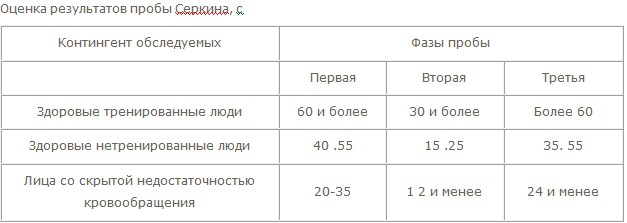 Уже не первый год в Украине обязывают детей пройти перед школой медицинское обследование, которое предполагает в числе прочих проверку сердечной деятельности с помощью пробы Руфье (Приказ МОН и МОЗ: http://zakon2.rada.gov.ua/laws/main/l298791). Ученику измеряют пульс в спокойном состоянии, после 30 приседаний и через 45 секунд восстановления. Затем по установленной формуле (http://zakon2.rada.gov.ua/laws/show/z0773-09/ed20090720) определяют индекс Руфье (ИР):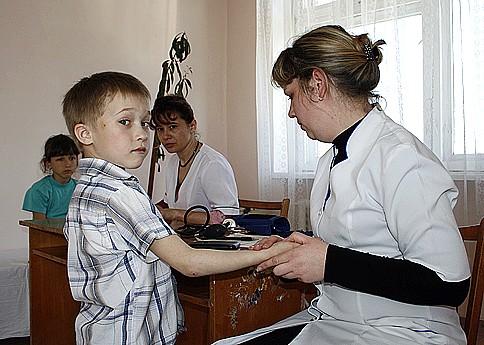             4 х (ЧСС1 + ЧСС2  + ЧСС3) - 200 
ИР = ---------------------------------------------,
                                        10где: ЧСС1 (частота сердечных сокращений) -  пульс за 15 с.  в состоянии покоя; ЧСС2  - пульс за первые 15  с. первой минуты восстановления; ЧСС3 - пульс за последние 15 с. первой минуты восстановления.менее 3 – высокий уровень;4 – 6 – выше среднего (хороший);7 – 9 – средний;10 – 14 – ниже среднего (удовлетворительный);более 15 – низкий.  После введения в 2009 году нового порядка многие родительские форумы запестрели возмущениями на данную тему. Почему-то у детей вдруг оказывался неожиданно плохой результат, несмотря на то, что ребенок был, не только здоров до этого, но и регулярно занимался физкультурой (http://forum.planar.biz/index.php?showtopic=22731&st=0&p=192841&). Забили тревогу и спортивные школы (http://reporter.zp.ua/2009/10/15/iz-za-proby-rufe-sportivnye-shkoly-zaporozhya-ostanutsya-polupustymi), опасаясь недобора учащихся. По некоторым данным процент детей с показателями пробы Руфье ниже среднего достигает 70%!Когда в прошлом году моему ребенку «высчитали» низкий ИР я решил его перепроверить самостоятельно. Результат хоть и не был прекрасным, но оказался удовлетворительным! Впрочем «честь медицинского мундира» не позволила врачам согласиться с моими доводами и повторные проверки каждый раз давали плохой «результат». Последующее медицинское исследование сердечнососудистой системы ребенка (сколько времени и нервов!) подтвердила мою правоту и подвигла более глубоко разобраться в этом вопросе.Выяснилось, что с пробой Руфье не все так однозначно! Во-первых, необходимо соблюдать строго все нюансы при измерении. В моем случае они не выполнялись (скорость приседания, измерение пульса только в положении «сидя», точность замеров, полное время восстановления в течение 45 сек). Во-вторых, для детей она может применяться лишь с учетом их возраста и по совершенно другой шкале:                                                                                             Оценка пробы Руфье у детейhttp://www.medic-21vek.ru/rubric/element.php?IBLOCK_ID=45&SECTION_ID=246&ELEMENT_ID=2105В частных разговорах мою правоту подтверждали также многие врачи, с кем мне довелось обсуждать эту тему. Но все ссылались на Приказ и невозможность его обойти, пожимая плечами и высказывая недоумение по поводу такого непрофессионализма в министерстве. Истинный же смысл всей этой «затеи» с пробой Руфье и упорного стремления показать плохой результат мне начал открываться только после неосторожной фразы врача во время прохождения ежегодного обследования и опять «плохого» показателя ИР: "Мы напишем в обходном листе, что показатель «…» и пусть у них в школе голова болит о том, что дальше делать".Думаю, что смысл всех этих странностей заключается в том, что медикам нужно было как-то аргументировано объяснить неожиданные смерти детей, которые происходили в украинских школах на уроках физкультуры (якобы от неадекватных физических нагрузок) и застраховаться от неприятностей в дальнейшем. Конечно, если 70% (!) обследуемых детей будут иметь «слабое сердце», то объяснить можно все что угодно. Ведь школы обязаны предоставить детям с плохой пробой Руфье отдельные "группы здоровья" вместо полноценной физкультуры. Но у системы образования нет лишних средств на дополнительных преподавателей для этих групп и дети либо посещают обычные уроки (по согласию родителей), либо бездельничают во время их  проведения. При этом вносится определенная неразбериха в учебный процесс, а главное, что детей, и без того, ослабленных постоянным сидением за компьютером, телевизором и партой, лишают нормального физического развития такими «пробами Руфье»!